                 ООО «СпецТрансЛогистик»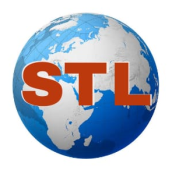                          транспортно-экспедиционные услугиНаименование организацииООО «СпецТрансЛогистик»OOO “SpecTransLogistik”ОГРН1197746176308ИНН7714441003КПП771401001Юридический адрес:125319, г.  Москва,ул. Академика Ильюшина, д. 4, корпус 1,ЭТ1 Р III К 3 РМ 6Почтовый адрес:169336 Республика Коми, г. Ухта, пгт. Водный, а/я 345Контактные телефоны8(8216)74-00-66, 8(912) 001-77-22E-mailtak-stl@yandex.ru Сайтwww.atlogistik.ru ОКПО36591790ОКАТО45277553000ОКВЭД49.41,  49.10,  49.42,  52.10,  52.21,  52.24 ОКТМО 45333000000Ж/Д Станция Ухта285602ТГНЛ7240БанкФИЛИАЛ "ЦЕНТРАЛЬНЫЙ" БАНКА ВТБ (ПАО) в г. МОСКВЕSWIFT: VTBRRUM2MS2., ИНН 7702070139, КПП 770943002БИК044525411Корреспондентский счет30101810145250000411Расчетный счет40702810513040000058Генеральный директорАлешков Эдуард Леонидович(на основании Устава)Главный бухгалтерБессолова Светлана Леонидовна